Контрольная  работа для 2-го класса. II четверть.1. Ответьте на вопросы: Сколько букв в английском алфавите? ______________________________Сколько гласных? Запишите их. ___________________________________________________________________________________2. Заполни пропуски.B__;    __f;   G___;    X___;   ___l;   ___z;   H___;   Y___;   M___;   ___s;   ___t;  Z___; R___;  ___d;   V___;   W___;   ___e;  Q____.3. Соедини буквы и соответствующие им звуки:    k                a                i                 s                 c              q                x  [k]              [ӕ]              [I]              [z]              [s]          [ks]           [kw]4. Напиши, какие буквы соответствуют следующим  звукам:1). [i:], [e]____________    2). [ei], [æ] ___________   3). [g], [ʤ]____________    4). [s], [k]_____________5). [i], [ai] ____________5. Соедини большие буквы с маленькими.A     B      X       P      Y       F      G     H     I       Jx       h       a        f        i        b       y      p     g      j  6.Соедини стрелкой английское слово с переводом на русский язык.pig                              лисаskip                              ручка  pen                              поросенокsing                              шесть           fox                                петьbag                            прыгать через скакалкуsix                                 портфельdog	                          лягушкаfrog		         собака7. Соедини буквы в алфавитном порядке.	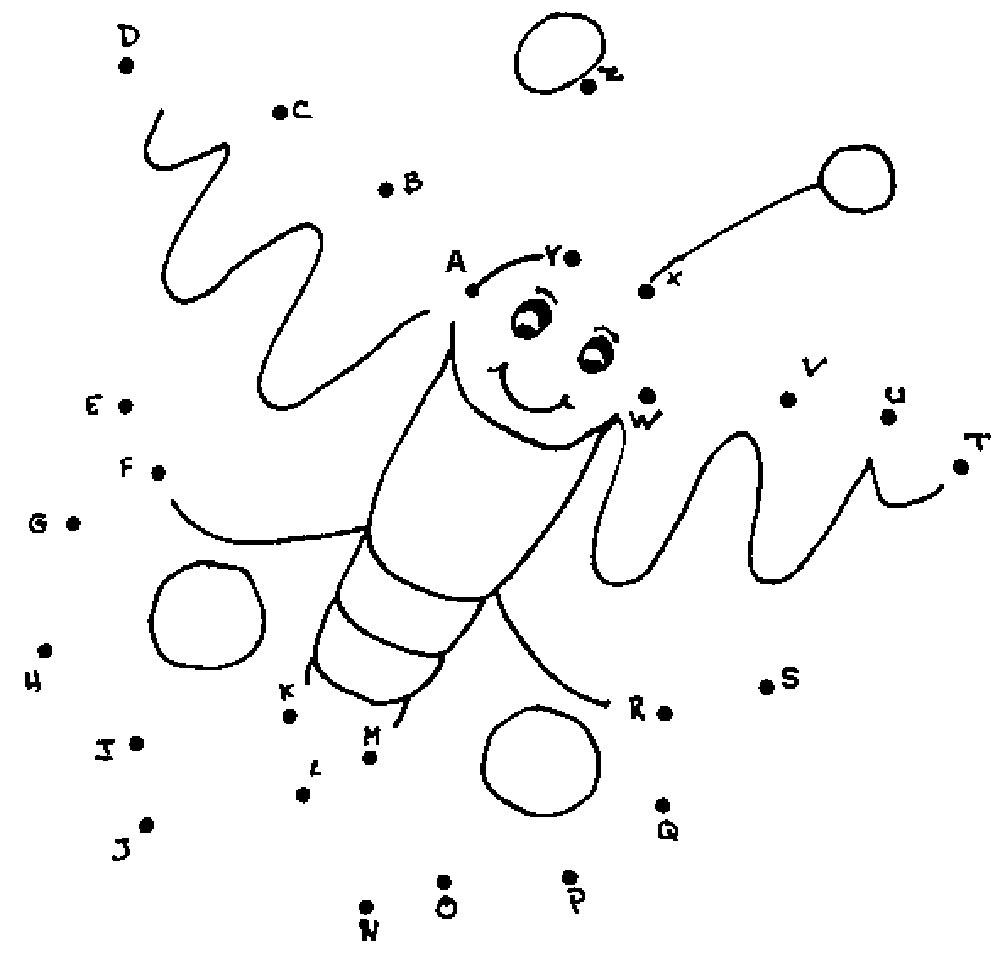 